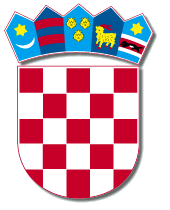 REPUBLIKA HRVATSKAPRIMORSKO-GORANSKA ŽUPANIJA         GRAD DELNICE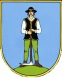          DELNICE, Trg 138. Brigade HV 4OIB 03944325629PREDMET NATJEČAJA:Obavljanje komunalne djelatnosti„zimska služba na nerazvrstanim cestama na području Grada Delnica“Sadržaj: Upute za javni natječajNatječajna dokumentacijaKarte s oznakama prioriteta čišćenjaDelnice, listopad 2017.I.  U P U T E   Z A   J A V N I  N A T J E Č A JObavljanje komunalne djelatnosti „zimska služba na nerazvrstanim cestama“ na području Grada Delnica putem Ugovora SADRŽAJ : Podaci o naručitelju Predmet natječajaObvezni dokazi o sposobnosti i uvjetiUpute ponuditeljimaPonuda-Javno otvaranje ponudaPregled, ocjena i usporedba ponuda Odabir Sklapanje ugovora 1.  PODACI O NARUČITELJU Naziv i adresa: Grad Delnice, Trg 138. brigade HV 4Telefon: 051/814-166Fax: 051/812-037E-mail: goranka.delnice@gmail.comOsoba za kontakt: Goranka Kajfeš, dipl. ing.,Odgovorna osoba: gradonačelnik, Ivica Knežević, dipl. iur, 2.  PREDMET NATJEČAJAObavljanje komunalne djelatnosti „zimska služba na nerazvrstanim cestama“ na području Grada Delnica (u daljnjem tekstu: Grada) putem Ugovora. Zimska služba podrazumijeva sve radnje čišćenja snijega  i leda na nerazvrstanim cestama na području Grada Delnica nakon  što snijeg napada do visine 5 cm; posipavanje mješavinom soli i pijeska kada temperatura može uzrokovati klizanje i proklizavanje, čišćenje kolnika i nogostupa uz odvoz većih količina snijega s prometnih križanja i nogostupa u centru naselja.Zimska služba započinje s pripremnim radnjama i aktivnostima u  razdoblju od 15. listopada  do 15. travnja (kalendarsko vremensko ograničenje je uvjetno, jer je stvarno određeno meteorološkim i vremenskim prilikama), ali  uvijek uz prethodni dogovor, nalog i suglasnost  Grada.Područje Grada u ukupnoj dužini od 84,35 km nerazvrstanih cesta i javnih površina, dijeli se na četiri manje cjeline i to:Područje MO Delnice i MO Lučice u ukupnoj dužini od 41,04 km (izuzev naselja Gornji Turni, Raskrižje Tihovo), Područje MO Brod na Kupi u ukupnoj dužini od 16,23 km (uključujući i naselja Gornji Turni, Raskrižje Tihovo), Područje MO Crni Lug u ukupnoj dužini od18,305km,Područje MO Turke u ukupnoj dužini od 9,03 km. Jedan ponuditelj može ponuditi obavljanje zimske službe  za jedno područje, dva, tri područja, odnosno sva četiri područja Grada. 3.  OBVEZNI DOKZI I UVJETI  3.1. Ponuditelj mora dokazati slijedeće sposobnosti: a) Pravnu i poslovnu sposobnostb) Nekažnjavanostc) Financijsku i gospodarsku sposobnostd) Tehničku i stručnu sposobnost.Pravna i poslovna sposobnost dokazuje se: Izvodom iz upisa u poslovni, sudski, strukovni, trgovački ili drugi odgovarajući registar države sjedišta gospodarskog subjekta ili važeći jednako vrijedni dokument koji je izdalo nadležno sudsko ili upravno tijelo u državi sjedišta gospodarskog subjekta .Ovaj dokaz ne može biti stariji od tri mjeseci od dana objave «Obavijesti».Nekažnjavanost se dokazuje -izjavom ovjerenom od javnog bilježnika ili drugog nadležnog tijela, kojom odgovorna osoba za sebe i pravnu osobu izjavljuje nekažnjavanost u vezi sudjelovanja u zločinačkoj organizaciji, korupciji, prijevari, pranju novca i drugim kaznenim djelima prema Kaznenom zakonu RH ili odgovarajuća kaznena djela prema propisima države sjedišta gospodarskog subjekta.Ovaj dokaz ne može biti stariji od trideset dana od dana objave «Obavijesti».Financijska i gospodarska sposobnost dokazuje se: 1.  potvrdom porezne uprave o stanju duga za poreze i doprinose ili istovrijedna isprava nadležnih tijela sjedišta gospodarskog subjekta kojom ponuditelj dokazuje da je ispunio obvezu plaćanja svih dospjelih poreznih obveza i obveza za mirovinsko i zdravstveno osiguranje.2. potvrda na originalnom obrascu Grada Delnica  je li ponuditelj ispunio sve obveze prema Gradu Delnicama ako ih ima ili ih je imao,3. Izjava na originalnom obrascu Grada Delnica da nije pokrenut stečajni postupak, postupak likvidacije, te da nije u postupku obustavljanja poslovne djelatnosti4. Dokaz o uplati jamstva za ozbiljnost ponude u ponude za pojedino područje iznosi kako slijedi: područje MO Delnice i MO Lučice – 10.000,00 kn, MO Brod na Kupi – 3.000,00 kn, MO Crni Lug – 4.000,00 kn i MO Turke -  2.000,00 kn.  Jamstvo se uplaćuje na žiro-račun Grada Delnica 2402006-1806900005, poziv na broj 22 7706-OIB.Ovi dokazi ne mogu biti stariji od trideset (30) dana od dana objave, a «Obavijesti», moraju se dostaviti u originalu ili ovjerenoj preslici.Tehnička i stručna sposobnost dokazuje se: 1. Izjava ponuditelja o tehničkoj i kadrovskoj sposobnosti za ostvarenje predmetnih poslova ( dokaz:- popis zaposlenika, - popis mehanizacije i ostale opreme koji mora zadovoljavati minimalne uvjete iz natječaja,- izjava na originalnom obrascu Grada Delnica o posjedovanju snježne freze ili ugovor o najmu za područje MO Delnice i MO Lučice. 2. Izjava ponuditelja da je spreman u svakom trenutku, po pozivu stručnih službi  Grada intervenirati na određenom području. Izjava se izdaje na originalnom obrascu Grada Delnica koji je sastavni dio ove dokumentacije.        e)      Troškovnik u kunama bez PDV-a (obvezan original obrazac Grada Delnica) Nedostavljanje naznačenih dokaza iz točke 3.1. a) do e), neotklonjiv je nedostatak ponude.3.2.  Obavljanje poslova         Izvršitelj se obvezuje bez naknade:skladištiti opremu i materijal za izvršenje obveze iz ovog ugovora za svako pojedino područje prema mjestu rada izvršitelja,voditi potrebnu dokumentaciju u svezi predmeta ovog ugovora,  o svom trošku ukloniti svaku štetu nastalu na okolnim građevinama, drugim instalacijama, javnim površinama i drugim materijalnim dobrima, a koja je nastala uslijed obavljanja ove komunalne djelatnosti,organizirati pasivno čekanje u dane kada po dogovoru nema potrebe za čišćenjem, omogućiti ugradbu sustava za kontrolu i nadzor vozila.Sve gore navedene radnje biti će posebno regulirane ugovorom.Izvršitelj može angažirati kooperante koji će obavljati pojedine predmetne poslove s obvezom nadzora i kontrole nad istima, a uz prethodnu suglasnost Grada Delnica.3.3.  Dinamika izvođenja radova Ugovor o obavljanju komunalne djelatnosti zimska služba na nerazvrstanim cestama na području Grada Delnica sklapa se za razdoblje  od četiri (4) godine. Poslovi  će se obavljati po nalogu naručitelja, s tim da je izvršitelj obvezan započeti s čišćenjem nerazvrstanih cesta nakon što napada do 5 cm snijega. Za hitne intervencije potrebno je odazvati se svakim danom, blagdanom i praznikom od 0-24 h i izvršiti nužne radnje u što kraćem roku prema usmenom ili pismenom nalogu Grada.4. UPUTE PONUDITELJIMA4.1.  Cijena ponude Konačna cijena i svi pojedinačni iznosi trebaju biti izraženi u kunama, specificirani u izvornom troškovniku iz ponudbene dokumentacije.  Cijena ponude u kunama (bez PDV-a) odnosi se na sve vrste poslova zimske službe na bazi troškovnika iz ponudbene dokumentacije.  Ponuditelj treba ispuniti jediničnim cijenama sve stavke opisane u troškovniku. Također treba popuniti originalni obrazac ponude i originalne obrasce uz ponudu. Jedinične i ukupnu cijenu navedenu u ponudi od strane ponuditelja, naručitelj prihvaća kao fiksne i iste se ne mogu mijenjati bez obzira na mjesto (državu) nabave materijala ili povećanje troškova materijala i rada na tržištu tijekom trajanja ugovora (četiri godine).Javni naručitelj ispraviti će računske pogreške koje otkrije i o tome odmah obavijestiti ponuditelja čija je ponuda ispravljena te će od ponuditelja zatražiti da u roku od tri dana od primitka obavijesti potvrdi prihvaćanje ispravka računske pogreške. Ispravci se u ponudi jasno naznačuju. 4.2. TroškovnikTroškovnik se sastoji od opisa stavke i jedinične cijene.Sve stavke izvršene djelatnosti obračunat će se na osnovu  stvarno izvršenih  količina, te po nadzoru i ovjeri računa.Ponuditelj je dužan svaku stranicu troškovnika parafirati, a posljednju stranicu potpisati i ovjeriti pečatom.4.3. Sredstva za plaćanje obavljanja predmetne djelatnosti  predviđena su Proračunom  Grada Delnica za svaku godinu. Izvršenu djelatnost Naručitelj će platiti na temelju ovjerenog računa od strane komunalnog redara u zakonskom roku.4.4.  Rok izvršenja radova: Ugovor se potpisuje na rok od četiri godine od dana potpisa s obje strane. Ugovorom će se definirati način izvršenja predmetne djelatnosti.  4.5. Rok valjanosti ponude:  Ponuda mora imati rok valjanosti najmanje 90 dana računajući od dana koji je određen za dostavu ponuda. 4.6.  Jezik ponude:  Postupak natječaja i jezik ponude voditi će se na hrvatskom jeziku.4.7. Kriterij odabira najpovoljnije ponude: Najpovoljnija ponuda je prihvatljiva ponuda sposobnog ponuditelja s najnižom cijenom koja čini zbroj svih jediničnih cijena za svaku od četiri cjelina područja MO (Delnice i Lučice, Brod na Kupi, Crni Lug, Turke).4.8. Mjesto i vrijeme podizanja dokumentacije za nadmetanje: Dokumentacija za nadmetanje može se podignuti u sobi broj 17 ili sobi broj 24, Grada Delnica, Trg 138. brigade HV 4 svaki radni dan, zaključno do 10.   studenog 2017. u vremenu od 08,00-12,00 sati.4.9. Datum, vrijeme i mjesto podnošenja i otvaranja ponuda:  Ponuditelji  ponudu dostavljaju osobno ili poštom koja mora biti zaprimljena najkasnije do: _16. studenog 2017. u 10,00 sati Ponude koje se dostavljaju osobno, predaju se putem urudžbenog zapisnika, a ponude koje se dostavljaju poštom, upućuju se na slijedeću adresu:Grad DelniceTrg 138. brigade HV 451 300 Delnice- s naznakom „natječaj za zimsku službu – ne otvaraj“Ponude koje ne stignu u pisarnicu Grada u propisanom roku i u propisano vrijeme neće se otvarati i vraćaju se ponuditeljima.4.10.  Zabrana inačica:  Nije dozvoljeno nuditi alternativna rješenja niti djelomično izvođenje  radova po pojedinom području. 4.11. Isključenje nesposobnih ponuditelja:  Naručitelj će isključiti nesposobnog ponuditelja iz sudjelovanja u postupku natječaja: ako nije dostavio dokaze sposobnosti iz točke 3.1.4.12. JamstvaJamstvo za ozbiljnost ponude za pojedino područje MO Delnice i MO Lučice – 10.000,00 kn, MO Brod na Kupi – 3.000,00 kn, MO Crni Lug – 4.000,00 kn i MO Turke -  2.000,00 kn,  uplaćuje se na žiro račun Grada Delnica i koristi se kao osiguranje u slučaju da:ponuditelj odustane od svoje ponude u roku njezine valjanosti,dostavi neistinite podatke u smislu točke 3.1.,odbije potpisati ugovor,ne dostavi prije potpisa ugovora Jamstvo za uredno izvršenje obveza iz Ugovora.Naručitelj će najkasnije 30 dana nakon donošenja odluke o odabiru ili odluke o poništenju natječaja vratiti ponuditeljima jamstvo za ozbiljnost ponude pod uvjetom da je ista neiskorištena. Nedostavljanje traženog  jamstva  predstavlja neotklonjiv nedostatak i takve ponude će biti isključene iz postupka donošenje odluke. Nakon sklapanja Ugovora sa odabranim ponuditeljem uplaćeno jamstvo za ozbiljnost ponude vratiti će se na žiro račun odabranog ponuditelja.- Jamstvo za uredno  izvršenje obveza iz Ugovora u obliku garancije banke na iznos 20% ukupne godišnje vrijednosti izvršenih poslova zimske službe za prethodnu proračunsku godinu za   pojedino područje/ područja  za koje je odabran, a u svrhu naplate poslova  koje će Grad Delnice izvesti preko treće osobe zbog neizvršenja ugovornih obveza ponuditelja ili naplate za štete nastale unutar garantnog roka za nekvalitetno izvedene poslove. Traženo jamstvo je bezuvjetna, neopoziva, samostalna i valjana bankarska garancija, izdana u korist naručitelja i plativa „na prvi poziv“ i „bez prigovora“ od banke izdavatelja garancije, sa rokom valjanosti godinu dana od dana potpisa ugovora. Za svaku slijedeću godinu ponuditelj je dužan dostaviti novu bankovnu garanciju s rokom trajanja godinu dana  u iznosu koji će biti 20% vrijednosti obavljene djelatnosti zimske službe za prethodnu godinu. 5.  P O N U D A – JAVNO OTVARANJE PONUDA5.1.  Usklađenost  ponude s uputamaPonuditelj se pri izradi ponude treba pridržavati uvjeta natječaja i uputa a ponuda mora biti sukladna natječajnoj dokumentaciji dostavljena na izvorniku. Promjene i dopune ponude ili odustajanje od ponude, evidentiraju se i dostavljaju na isti način kao i ponuda.  5.2. Sadržaj ponude Ponuda mora sadržavati popunjen originalan obrazac ponude iz natječajne dokumentacije.Prilog ponudi su svi dokazi o sposobnosti ponuditelja za izvršenje ugovora prema uvjetima kako je to navedeno u točki 3.1. 5.3. Oblik ponude Ponuda treba biti u papirnatom obliku, uvezana u cjelinu na način da se onemogući naknadno vađenje ili umetanje listova ili dijelova ponude.  Ponuditelj je obvezan popuniti izvorni obrazac Ponude i dostaviti je zajedno sa dokazima i drugim sadržajem. Sve stranice ponude i u nastavku zahtijevanih dokaza i sadržaja moraju biti označene rednim brojem stranice kroz ukupan broj stranica. Dijelove ponude koje zbog opravdanih razloga nije moguće uvezati, potrebno je obilježiti nazivom i označiti da su dio koji se dostavlja zajedno s ponudom.Ispravci u ponudi mogu biti obavljeni na način da su vidljivi i dokazivi. Ispravak mora biti potvrđen potpisom i pečatom odgovorne osobe ponuditelja uz naznaku datuma ispravka.5.4. Dostavljanje ponude Ponuda, dopuna, izmjena ili povlačenje mora biti dostavljena u pisanom obliku, sukladno uputama o sadržaju i dokazima o sposobnosti, najkasnije do datuma i vremena naznačenog u «Javnom natječaju» i ovim uputama. Ponuda, kao i izmjena ili dopuna ponude mora biti u zatvorenoj omotnici s adresom naručitelja, nazivom i adresom ponuditelja, oznakom: natječaj, izmjena ili dopuna i napomenom «ne otvaraj».Ponude se upisuju u Upisnik o zaprimanju ponuda prema redoslijedu  primitka, a što će biti sastavni dio Zapisnika o otvaranju ponuda.Naručitelj pohranjuje ponude i ne smije davati podatke o zaprimljenim ponudama, a o njihovom sadržaju može saznati tek nakon isteka roka za dostavu i otvaranje.5.5. Objašnjenje, ispravak i izmjena dokumentacije Ukoliko su se stekle opravdane okolnosti za izmjenu Javnog natječaja i izmjenu dokumentacije, Naručitelj će na vrijeme obavijestiti sve ponuditelje i po potrebi produžiti rok za dostavu ponude ili poništiti natječaj.5.6. Javno otvaranje ponuda: održati će se u Maloj vijećnici Grada Delnica, Trg 138. brigade HV 4 16. studenog  2017.  u 12,00 sati Ponude će otvarati ovlaštene osobe za provedbu postupka natječaja, prema redoslijedu zaprimanja u Upisnik. Otvaranju mogu nazočiti ovlašteni predstavnici ponuditelja. Ovlašteni predstavnici mogu prilikom otvaranja ponuda dati primjedbe na rad povjerenstva, što će biti uneseno u zapisnik.Najprije će se otvarati omoti koji su označeni kao: «povlačenje», «izmjena» i sl. Takva dopuna ili izmjena ponude stupa na snagu ako ju je naručitelj primio prije isteka roka za podnošenje ponuda.Prilikom otvaranja ponuda biti će javno izrečeni i u zapisnik uneseni podaci o predmetu natječaja, postupku, vremenu početka i završetka otvaranja, podaci o ovlaštenim predstavnicima i ponuditelju, ukupna cijena ponude, pravodobne promjene cijene, primjedbe predstavnika naručitelja i ponuditelja.Zapisnik o javnom otvaranju potpisuju ovlašteni predstavnici naručitelja, i preslika se uručuje nazočnim predstavnicima ponuditelja, a ostalim ponuditeljima samo na njihov zahtjev.6.  PREGLED, OCJENA I USPOREDBA PONUDA  6.1. Pregled, ocjenu i usporedbu ponuda od sposobnih ponuditelja obavit će ovlaštene osobe naručitelja, o čemu su obvezni sastaviti zapisnik.Postupak pregleda, ocjene i usporedbe ponuda je povjerljiv do donošenja odluke o odabiru ili poništenju postupka natječaja. 6.2. Tijekom toga postupka naručitelj može tražiti, a ponuditelji su dužni dati potrebna tumačenja vezana za ponudu.6.3.  Nije dopušteno pregovarati u vezi cijene, izmjene ili dopune ponude. U slučaju neuobičajeno niske cijene, naručitelj može tražiti od ponuditelja pisano objašnjenje i obrazloženje kako bi otklonio sumnju u mogućnost kvalitetnog izvršenja ugovora.  Također može tražiti da se prije sklapanja ugovora dostavi izjava da će radove za koje naručitelj smatra da je ponuđena neuobičajeno niska cijena izvršavati u obimu koji naručitelj zahtjeva i bez prigovora na cijenu rada i materijala koju je nudio.6.4. Prihvatljiva ponuda jest ponuda sposobnog ponuditelja, koja je sukladna dokumentaciji za nadmetanje, a može sadržavati nebitne otklone ili pogreške. 6.5. Neprihvatljiva ponuda je svaka ponuda koja nije zaprimljena u roku, nije sukladna natječajnoj dokumentaciji, nije potpuna, jedan ponuditelj je ponudio dvije ili više ponuda u kojima je ponuditelj ili zajednički sudionik. 7.  ODABIR  7.1. Naručitelj će odabrati samo jednu najpovoljniju ponudu između prihvatljivih ponuda, prema jedinom kriteriju a to je najniža cijena ponude od sposobnog ponuditelja za svako od četiri područja MO posebno.7.2. Naručitelj može od najpovoljnije ocijenjenog ponuditelja zatražiti provjeru svih dokaza o sposobnosti. 7.3. Odluka naručitelja o odabiru ili poništenju natječaja biti će u pisanom obliku, a naručitelj će je poslati preporučenim pismom svim ponuditeljima.Odluku o odabiru najpovoljnijeg ponuditelja donosi predstavničko tijelo Grada.SKLAPANJE UGOVORA – prijedlog ugovora8.1. Sklapanje ugovora: Naručitelj će za svako područje sklopiti ugovor s jednim sposobnim i najpovoljnijim ponuditeljem nakon dostave Odluke svim ponuditeljima, a koji stupa na snagu istekom dosadašnjih Ugovora za svako pojedino područje. 8.2. Ugovor mora biti u skladu s ponudom. Ponuditelj je dužan prije  potpisa ugovora dostaviti jamstvo za uredno izvršenje preuzetih obveza. Ugovorom će se definirati i obveza i način dostave jamstva za svaku slijedeću ugovornu godinu do isteka garantnog roka, a sve u skladu s točkom 4.12. ove natječajne dokumentacije. Ukoliko odabrani ponuditelj ne dostavi jamstvo za uredno izvršenje obveza iz ugovora, Naručitelj ima pravo pozvati slijedećeg rangiranog sposobnog ponuditelja na potpis Ugovora. U tom slučaju ne vraćaju se sredstva koja su uplaćena kao garancija za ozbiljnost ponude. Naručitelj i ponuditelj sklopit će ugovor o obavljanju komunalne djelatnosti zimska služba,  na razdoblje od 4 godine. Ugovorom će se definirati i druga prava i obveze koja se odnose na kvalitetu radova, način kontrole i obračuna radova, rokove, postupak reklamacije, način vođenja dokumentacije, uvjete i način raskida ugovora, način rješavanja sporova  i sl.Ugovorene cijene nepromjenjive su za sve četiri godine dok ugovor traje bez obzira na promijenjene okolnosti na tržištu što se tiče rada i materijala.II. NATJEČAJNA DOKUMENTACIJA  -  koja se dostavlja Naručitelju – mora biti uvezena u cjelinu a stranice  označene na način - redni broj / ukupan broj stranica i sadrži: Podaci o ponuditelju – originalni obrazac koji je sastavni dio ove dokumentacijePonuda – originalni obrazac koji je sastavni dio ove dokumentacijeTroškovnik – originalni obrazac koji je sastavni dio ove dokumentacijeDokazi sposobnosti  sastoje se od: izvod iz sudskog registra,izjava o prihvaćanju općih i posebnih uvjeta,izjava o nekažnjavanju,- originalna izjava koja je sastavni dio ove dokumentacije,potvrda porezne uprave,potvrda je li ponuditelj ispunio sve obveze prema Gradu Delnicama ako ih ima ili ih je imao – originalna potvrda koja je sastavni dio ove dokumentacije koju je potrebno dostaviti u Grad Delnice na ovjeru,izjava da nije pokrenut stečajni postupak, postupak likvidacije, te da nije u postupku obustavljanja poslovne djelatnosti, originalni obrazac koji je sastavni dio ove dokumentacije,dokaz o uplati jamstva za ozbiljnost ponude,izjava o prihvaćanju ugradbe sustava nadzora kretanja vozila,izjava  o dostavi jamstva za uredno ispunjenje ugovora,izjava o spremnosti na hitne intervencijeizjava o prihvaćanju nacrta  ugovora.        5.  Dokazi o tehničkoj i stručnoj sposobnosti                   -      izjava ponuditelja o tehničkoj i kadrovskoj sposobnosti za ostvarenje predmetnih poslova s popisom zaposlenika koji će biti na raspolaganju tijekom ugovornog razdoblja,        -       popis mehanizacije:Za područje MO Delnice i MO Lučice minimalno:dva kamiona s posipačem i plugom te mogućnošću odvoza snijega, utovarivač, snježna freza (ponuditelj obavezno mora posjedovati frezu ili imati ugovor o najmu / leasingu iste),tri radna stroja s plugom – (kombinirka /traktor), stroj za čišćenje nogostupa ukupne mase do 3 t;Za područja MO Crni Lug minimalno:vozilo s plugom i posipačem, utovarivač,te  jedno vozilo s plugom; Za područje MO Brod na Kupi minimalno:vozilo s plugom i posipačem,jedno vozilo s plugom. Za područje MO Turke minimalno:vozilo s plugom i posipačem,vozilo s plugom.6. Ovjeren prijedlog UgovoraGRAD DELNICEPodaci o ponuditelju: Ponuditelj: _____________________________________________________ Adresa sjedišta: _________________________________________________ Mjesto i poštanski broj: ______________________________________________ Telefon i telefax: ________________________________________________ E-mail adresa: _________________________________________________Matični broj/OIB:_______________________________________________ Poslovni račun broj:  ____________________________________________ Naziv banke ___________________________________________________ Ime i prezime ovlaštene osobe, (titula) __________________________________Odgovorna osoba: _______________________________________________Osoba za kontakt: _________________________________________________Potpis ovlaštene osobe:___________________________________							(  m .  p.  )P O N U D I T E L J : _____________________________________________________Datum: ______________________P O N U D A za obavljanje komunalne djelatnosti„zimska služba na nerazvrstanim cestama“na području Grada Delnica         1.Proučili smo svu ponudbenu dokumentaciju, upute i podatke koje nam je Naručitelj stavio na    raspolaganje. Detaljno smo upoznati s prilikama na području obavljanja komunalne djelatnosti, te smo spremni u tim uvjetima izvršiti djelatnost zimske službe za-područje – MO DELNICE I MO LUČICE                 ukupan zbroj jediničnih cijena :              - vrijednost: 	_______________________  kn. 		(slovima: ________________________________________________ 	_________________________________________________________ ; -područje MO BROD NA KUPI                  ukupan zbroj jediničnih cijena :              - vrijednost :	_______________________ ,kn. 		(slovima: ________________________________________________ 	_________________________________________________________ ; -područje MO CRNI LUG                  ukupan zbroj jediničnih cijena :              - vrijednost: 	_______________________ kn. 		(slovima: ________________________________________________ 	_________________________________________________________ ;-područje MO TURKE                 ukupan zbroj jediničnih cijena :              - vrijednost: 	_______________________ kn. 		(slovima: ________________________________________________ 	_________________________________________________________ .Ukoliko naša ponuda bude prihvaćena, spremni smo s poslovima započeti odmah po isteku  ugovora dosadašnjeg izvršitelja na poslovima zimske službe na nerazvrstanim cestama na području Grada Delnica. Ponuda ostaje pravovaljana 90 dana od dana otvaranja ponuda, pa se  ista može prihvatiti do isteka toga roka.Ova ponuda je sastavljena temeljem troškovnika iz natječajne dokumentacije, stoga ju ovjeravamo i potpisujemo.                                                                                                 P o n u d i t e l j : 		                                               M. P.									___________________________ 						    / potpis ovlaštene osobe/   TroškovnikTroškovnik se sastoji od opisa stavke i jedinične cijene.Izvršeni poslovi obračunat će se na osnovu stvarno utvrđenih količina, te po nadzoru i ovjeri računa s odgovarajućim obračunskim podacima.U nastavku prilažemo popunjene, ovjerene i potpisane obrasce Troškovnika: Troškovnik je sastavljen od:1. Područja pojedinih  MO-a,2. Popis vrste vozila i radnih strojeva navedenih  za svako pojedino područje MO s obveznim  unosom ponuđene cijene u kunama po jedinici vremena rada vozila/radnog stroja,3. Sol  za posipavanje s potrebnim unosom cijene po m3 materijala,4. Pijesak s  potrebnim unosom cijene po m3 materijala.Napomena:Ponuditelj je dužan svaku stranicu troškovnika potpisati i ovjeriti pečatom.Ponuditelj:____________________________________________________________________Adresa: ______________________________________________________________________Telefon/Fax:__________________________________________________________________E-mail:_______________________________________________________________________OIB:_________________________________________________________________________Odgovorna osoba: _____________________________________________________________Ovlaštena osoba za zastupanje ponuditelja:_________________________________________                        TROŠKOVNIK MO DELNICE I MO LUČICEPonuditelj:M.P.________________________________________          TROŠKOVNIK MO BROD NA KUPIPonuditelj:M.P.________________________________________       TROŠKOVNIK MO CRNI LUG Ponuditelj:M.P.________________________________________          TROŠKOVNIK MO TURKEPonuditelj:M.P.________________________________________Ponuditelj:_____________________________________IZJAVA  O PRIHVAĆANJU OPĆIH I POSEBNIH UVJETAkojom  ja  ______________________________________(ime i prezime) pod materijalnom i kaznenom odgovornošću izjavljujem da kao ovlaštena osoba za zastupanje ______________________________________________________________ (naziv i sjedište ponuditelja) izjavljujem i potvrđujem da smo proučili i razumjeli dokumentaciju za nadmetanje u postupku davanja četverogodišnjeg ugovora za obavljanje komunalne djelatnosti-  zimska služba na nerazvrstanim cestama na području Grada Delnica, te prihvaćamo opće i posebne uvjete sadržane u dokumentaciji za nadmetanje.Zaključivanju i potpisivanju Ugovora o obavljanju komunalne djelatnosti - zimska služba na nerazvrstanim cestama na području Grada Delnica, spremni smo pristupiti u utvrđenom roku sukladno natječajnoj dokumentaciji._________________________, dana___________________2017. god.								     Ponuditelj:                                                                                            _______________________________							(potpis ovlaštene osobe i pečat)NAPOMENA:Izjavu nije potrebno ovjeriti kod Javnog bilježnika. Potpisivanjem ove izjave ponuditelj potvrđuje da je upoznat sa ovim općim i posebnim uvjetima navedenim u natječajnoj dokumentaciji, te svojim potpisom i pečatom potvrđuje da iste prihvaća.Ponuditelj:_____________________________________I Z J A V Akojom ja ______________________________________(ime i prezime osobe ovlaštene za zastupanje pravne osobe) pod materijalnom i kaznenom odgovornošću izjavljujem da ja osobno niti pravna osoba _______________________________ (naziv ponuditelja)  nismo  pravomoćno osuđeni za prijevaru, prijevaru u gospodarskom poslovanju, utaju poreza ili carine, subvencijsku prijevaru, pranje novca, zlouporabu položaja ili ovlasti, nezakonito pogodovanje, primanje mita, davanje mita, trgovanje utjecajem, davanje mita za trgovanje utjecajem, zločinačko udruženje, počinjenje kaznenog djela u sustavu zločinačkog udruženja, pranje novca i svih drugih kaznenih djela u gospodarskom poslovanju a sve prema Kaznenom zakonu u RH ili odgovarajućem zakonu za odgovarajuća kaznena djela  prema propisima države sjedišta gospodarskog subjekta koji daje ovu izjavu.U_________________________, dana___________________2017. god.								     Ponuditelj:                                                                                            _______________________________							(potpis ovlaštene osobe i pečat)NAPOMENA:Potpis ovlaštene osobe mora biti ovjeren kod Javnog bilježnika ili nadležnog tijela.  Izjava   ne smije biti starija od 30 dana od dana objave .REPUBLIKA HRVATSKAPRIMORSKO-GORANSKA ŽUPANIJA         GRAD DELNICE         JEDINSTVENI UPRAVNI ODJEL KLASA: 363-24/17-01/02URBROJ: Delnice,  ____________________ 2017.Naziv ponuditelja:_________________________Adresa: _________________________________OIB:___________________________________P O T V R D AOvom potvrdom potvrđuje se da je gore navedeni ponuditelj ispunio sve obveze prema Gradu Delnicama.Potvrda se izdaje u svrhu prijave na natječaj za obavljanje komunalne djelatnosti zimska služba na nerazvrstanim cestama  na  Grada Delnica i u druge svrhe se ne može upotrijebiti.Voditelj odsjeka za proračun i financijeĐulio Jusufi, struč.spec.oec.NAPOMENA:Potvrdu o urednom ispunjenju obveza prema Gradu  nije potrebno ovjeriti kod Javnog bilježnika. Ponuditelj:_____________________________________I Z J A V AKojom ja  _________________________________________(ime i prezime)  izjavljujem da protiv ______________________________________(naziv ponuditelja) nije otvoren  stečaj, postupak likvidacije, niti da je od strane suda postavljena osoba koja bi upravljala gospodarskim subjektom, nije obustavio predmetne poslovne djelatnosti, nije pokrenut prethodni postupak radi otvaranja stečajnog postupka ili postupka likvidacije ili se nalazi u sličnom postupku pred nacionalnim propisima države sjedišta gospodarskog subjekta.U_________________________, dana___________________2017. god.								Ponuditelj:M.P.                                                                                               _______________________________							(potpis ovlaštene osobe i pečat)NAPOMENA:Izjava ne mora biti ovjerena kod Javnog bilježnika. I Z J A V Akojom izjavljujem da  _____________________________________(naziv ponuditelja) raspolaže svom potrebnom kadrovskom i tehničkom mehanizacijom (strojevima i vozilima) potrebnom za obavljanje svih poslova koji su predmet natječaja i iskazani u troškovniku.Kao dokaz dostavljamo: Popis vozila, radnih strojeva,  Popis zaposlenika U_________________________, dana___________________2017. god.								Ponuditelj:                                                                                                _______________________________							(potpis ovlaštene osobe i pečat)NAPOMENA:Izjavu popis zaposlenika i radnih strojeve, vozila nije potrebno ovjeriti kod Javnog bilježnika.OBRAZAC – POPIS ZAPOSLENIKAOsoba ovlaštena  za zastupanje daje slijedećuIZJAVUKojom ja__________________________________________________( ime, prezime, OIB) kao ovlaštena osoba za zastupanje gospodarskog subjekta ____________________________________ (ponuditelj) potvrđujem da gospodarski  subjekt raspolaže osobama koje posjeduju sposobnost i stručno znanje i iskustvo za izvršavanje usluge kako slijedi:U_________________________, dana___________________2017. god.								Ponuditelj:                                                                                                _______________________________							(potpis ovlaštene osobe i pečat)NAPOMENA:Izjavu popis djelatnika nije potrebno ovjeriti kod Javnog bilježnika.POPIS OPREMEOsoba ovlaštena  za zastupanje daje slijedećuIZJAVUKojom ja________________________________________________________(ime, prezime, OIB) kao ovlaštena osoba za zastupanje gospodarskog subjekta ____________________________________ (ponuditelj) potvrđujem da gospodarski  subjekt raspolaže minimalno traženim vozilima, radnim strojevima, te ostalom mehanizacijom koja će biti na raspolaganju u svrhu izvršenja ugovora o obavljanju komunalne djelatnosti zimska služba na nerazvrstanim cestama na području Grada.U svrhu ispunjenja ugovora raspolažemoIzjavi prilažemo dokaz o vlasništvu odnosno ugovor o zakupu ili leasingu u svrhu dokazivanja tehničke sposobnosti (za svaki radni stroj ili vozilo).U_________________________, dana___________________2017. god.								Ponuditelj:                                                                                                _______________________________							(potpis ovlaštene osobe i pečat)NAPOMENA: Izjavu popis radnih strojeva, vozila nije potrebno ovjeriti kod Javnog bilježnika.Ponuditelj:_____________________________________I Z J A V Akojom ja ___________________________________________(ime i prezime) izjavljujem da je tvrtka ______________________________________(naziv ponuditelja) spremna u svakom trenutku (radnim danom, neradnim danom te blagdanom i praznikom u vremenu od 0-24) po pozivu od strane Grada intervenirati u slučaju hitnih potreba.Vrijeme izlaska na teren i poduzimanja pripremnih radnji je maksimalno  30 min od trenutka primitka poziva, a sve u skladu s nalogom Grada.Ako se uvjeti iz ove izjave iz bilo kojih razloga ne ispune suglasni smo da naručitelj izvrši djelatnost zimskog čišćenja preko treće osobe na naš trošak, a neovisno o troškovniku i jediničnim cijenama koje smo ponudili. U_________________________, dana___________________2017. god.								Ponuditelj:                                                                                            _______________________________							(potpis ovlaštene osobe i pečat)NAPOMENA:Izjavu  nije potrebno ovjeriti kod Javnog bilježnika.Ponuditelj:_____________________________________I Z J A V Akojom izjavljujem da prema zahtjevu naručitelja tvrtka ______________________________________(naziv ponuditelja) prihvaća ugradbu sustava za nadzor kretanja vozila i radnih strojeva  kojima se vrši komunalna djelatnost zimska služba na nerazvrstanim cestama na području Grada Delnica.  U_________________________, dana___________________2017. god.								Ponuditelj:                                                                                            _______________________________							(potpis ovlaštene osobe i pečat)NAPOMENA:Izjavu  nije potrebno ovjeriti kod Javnog bilježnika.Ponuditelj:_____________________________________I Z J A V Akojom izjavljujem da je ______________________________________(naziv ponuditelja) spreman/spremna u slučaju odabira kao najpovoljnijeg ponuditelja, a prije sklapanja ugovora o obavljanju komunalne djelatnosti zimska služba na nerazvrstanim cestama na području Grada Delnica, priložiti jamstvo za uredno ispunjenje ugovora i to u visini od 20 % od ukupne godišnje vrijednosti izvršenih poslova za zimsku službu za prethodnu godinu za  pojedino područje/ područja za koje/koja je odabran. Navedeno jamstvo je s rokom valjanosti godinu dana od dana potpisa ugovora. Nakon isteka navedenog  jamstva, novo će se dostaviti za svaku slijedeću godinu trajanja ugovora, a prije isteka prethodnog jamstva. U_________________________, dana___________________2017. god.								Ponuditelj:                                                                                            _______________________________							(potpis ovlaštene osobe i pečat)NAPOMENA:Izjavu  nije potrebno ovjeriti kod Javnog bilježnika.Grad Delnice, Delnice, Trg 138 brigade HV4, OIB 03944325629 zastupan po gradonačelniku Ivici Kneževiću, dipl. iur. (u daljnjem tekstu: naručitelj) I __________________________________________________________________________________ ( u daljnjem tekstu: izvršitelj) sklapaju UGOVOROPOVJERAVANJU KOMUNALNIH POSLOVAzimska služba na nerazvrstanim cestamaČlanak 1.Ovim Ugovorom Grad Delnice i tvrtka/ obrt____________________________ utvrđuju  međusobna prava i obveze vezane uz obavljanje komunalnih poslova – zimska služba na nerazvrstanim cestama na području Grada Delnica.Članak 2.Komunalni poslovi iz čl. 1. ovog Ugovora ugovaraju se za područje  MO  ___________________.Ovaj Ugovor sklapa se na rok od 4 (četiri) godine i počinje teći  istekom ugovora s dosadašnjim izvršiteljem.Članak 3.Način i prioriteti komunalne djelatnosti zimska služba na nerazvrstanim cestama propisani su  Odlukom o načinu obavljanja komunalnih djelatnosti (SN PGŽ 6/15), (SN GD 5/15, 6/15), te sukladno  čl. 50. Odluke o komunalnom redu (SN PGŽ 9/11, 36/13), (SN GD2/16), čl. 11. Odluke o nerazvrstanim cestama na području Grad Delnica (SN PGŽ 9/11, 36/12, 34/14), (SN GD 6/15, 8/15, 5/16, 2/17, 3/17), te u skladu s Operativnim planom čišćenja snijega na području Grada Delnica 2018. - 2020.Članak 4.Poslovi iz čl. 1. ovog Ugovora podrazumijevaju sve radnje čišćenja snijega  i leda na nerazvrstanim cestama na području Grada Delnica nakon  što snijeg napada do visine 5 cm; nabava i posipavanje soli i pijeska kada temperatura može uzrokovati klizanje, čišćenje kolnika i nogostupa uz odvoz većih količina snijega s prometnih križanja i nogostupa u centru naselja,  te ostale pripremne radnje i aktivnosti nužne za provedbu djelatnosti zimske službe, kao i pasivno čekanje kada izlazak na teren nije potreban.Zimska služba kalendarski počinje u  razdoblju od 15. listopada  do 15. travnja (kalendarsko vremensko ograničenje je uvjetno, jer je stvarno određeno meteorološkim i vremenskim prilikama), ali  uvijek uz prethodni dogovor, nalog i suglasnost  Grada.Članak 5.Cjenik za komunalne poslove  iz čl. 1. sastavni je dio ovog Ugovora. Članak 6.Izvršitelj radova obvezuje se sanirati sve štete nastale čišćenjem snijega, jer će u protivnom naručitelj radova odbiti plaćanje u dijelu učinjene štete ili u slučaju većih šteta postupiti sukladno članku 9. stavak 2. ovog ugovora. Okolnosti  navedene u stavku 1. ovog članka utvrđuju se zapisnički, od strane predstavnika naručitelja i izvršitelja, pri čemu   se utvrđuje  rok i način saniranja štete.Članak7.Izvršitelj  može dio komunalnih poslova iz ovog Ugovora prenijeti na druge pravne ili fizičke osobe ali uz obaveznu prethodnu suglasnost naručitelja.  Za kvalitetu i pravovremenost izvršenja  radova prenesene na druge osobe odgovara izvršitelj iz ovog Ugovora. Članak 8.Nadzor nad izvršenim komunalnim poslovima iz ovog Ugovora vrši komunalni redar  i isti je ovlašten za dnevno ovjeravanje dnevnika  izvršenih radova.Obračun za izvršene poslove vrši  se prema ispostavljenim mjesečnim računima  ovjerenim od strane naručitelja uz priložene dokaze s uređaja za kontrolu i nadzor kretanja vozila odnosno naloga naručitelja.Plaćanje se vrši u zakonskom roku. Obavezni privitak računu su dnevnici ovjereni od strane komunalnog redara.Članak 9.Izvršitelj se obvezuje svake godine do kraja ugovornog razdoblja dostavljati naručitelju Jamstvo za uredno izvršenje obveza iz Ugovora u obliku bankarske garancije u visini 20% od ukupne godišnje vrijednosti izvršenih poslova za prethodnu godinu, odnosno po izvršenom obračunu nadležnih službi Naručitelja.Članak 10.U slučaju  povrede određenih ugovornih obveza  (višekratnog nepravovremenog i neurednog izvršavanja ugovornih obveza,  ne postupanja po nalogu komunalnog redara, ne dostavljanja Jamstva za uredno izvršenje obveza istekom godine dana i sl.)  naručitelj zadržava pravo jednostranog raskida ugovora i prije isteka ugovorenog roka, uz otkazni rok od 90 dana od dana utvrđene povrede.Ukoliko zbog okolnosti navedenih u st. 1. ovog članka naručitelj pretrpi kakvu štetu zadržava pravo naknade iste, te se aktivira priloženo Jamstvo za uredno  izvršenje obveza iz Ugovora u obliku garancije banke, a u svrhu naplate poslova koje će Grad Delnice izvesti preko treće osobe zbog neizvršenja ugovornih obveza kao i za štete nastale zbog nekvalitetno izvedenih poslova. Traženo jamstvo je bezuvjetna, neopoziva, samostalna i valjana bankarska garancija, izdana u korist naručitelja i plativa „na prvi poziv“ i „bez prigovora“ od banke izdavatelja garancije, sa rokom valjanosti godinu dana od dana potpisa ugovora. Okolnosti  navedene u  stavku 1. utvrđuju se zapisnički, od strane predstavnika naručitelja i izvršitelja. Članak 11.Izvršitelj može Ugovor otkazati i prije ugovorenog roka pod uvjetom da o tome pismeno obavijesti naručitelja  najmanje 90 dana ranije. Članak 12.Ugovorne strane suglasne su da sve eventualne nesuglasice rješavaju sporazumno a u slučaju nemogućnosti rješenja ugovaraju nadležnost Trgovačkog suda u Rijeci.Članak 13.U znak prihvaćanja prava i obveza iz ovog Ugovora, ugovorne strana ga vlastoručno potpisuju. Članak 14.Ovaj Ugovor sastavljan je u 4 (četiri) istovjetna  primjerka od koji svakoj strani pripadaju po dva primjerka.Delnice, __________________________Naručitelj:                                                                                                                            Izvršitelj: _________________________                                                               ____________________________Klasa: 363-24/17-01/02Urbroj: 2112-01-30-20-3-17-5Delnice, ________________________Br. ugovora:R.b.Opis vozila i radnih strojevaJedinica mjereCijenakn1.Kamion  s plugom i posipačemh2.Kamion kiper za odvoz snijegah3.Snježna  frezah4.Utovarivačh5.Radni stroj- kombinirka /traktor s plugom h  6.Mali stroj za čišćenje nogostupa do 3th7.Pijesak za posipavanjeM38.Sol za posipavanjeM3UKUPNO:R.b.Opis vozila i radnih strojevaJedinica mjereCijenakn1.vozilo s plugom i posipačemh2.vozilo s plugomh3.Pijesak za posipavanjeM34.Sol za posipavanjeM3UKUPNO:R.b.Opis vozila i radnih strojevaJedinica mjereCijenakn1.vozilo s plugom i posipačemh2.utovarivačh3.vozilo s plugomh4.Pijesak za posipavanjeM35.Sol za posipavanjeM3UKUPNO:R.b.Opis vozila i radnih strojevaJedinica mjereCijenakn1.vozilo s plugom i posipačemh2.vozilo s plugomh3.Pijesak za posipavanjeM34.Sol za posipavanjeM3UKUPNO:Red.Br.Ime i prezimeNaziv radnog mjestaPočetak rada kod ponuditeljaRed.Br.Naziv sredstva/opremeNamjena